السؤال الأول ( 30درجة ): اختر الإجابة الصحيحة  1. من أكثر طرق التعليم غير الإلكترونية شيوعاً هي طريقة :أ) الإلقاء                   ب) الحوار                 ج)الاكتشاف                  د) التعلم التعاوني2. طريقة التدريس التي تساعد على تحسين الجوانب الاجتماعية عند المتعلم هي طريقة : أ) الإلقاء                  ب) التعلم غير المتزامن   ج) التعلم المتزامن           د) التعلم التعاوني3. يتم التفاعل طويل المدى بين المعلم والمتعلم من خلال المواقع الالكترونية من خلال :أ) الدردشة الفورية       ب) التمارين التفاعلية      ج) إنشاء منتدى للمقرر        د) البريد الالكتروني4. عندما نريد أن نؤثر في الآخرين، فإننا نستخدم القراءة :
أ) الصامتة                  ب) الجهرية                   ج) البطيئة                  د) السريعة5. إستراتيجية القراءة باستخدام أسلوب ( SQ3R ) مبنية على خمسة أفعال، ويُفًسر الفعل المتمثل بحرف  ( S ) بـــ : أ) تساءل                    ب) سمّع                        ج) تصفح                    د) راجع .6. القراءة الفعّالة تتطلب النظر إلى الإمام والنظر إلى كلمة أو كلمتين مرة واحدة , لا أن ننظر إلى كل حرف على حدة، هذه الإستراتيجية القرائية تندرج تحت مهارة : أ) التمييز بين الكلمات                                          ب) حركة العينج) السرعة في القراءة                                          د) قراءة الوحدات الفكرية المستقلة7. واحدة من النقاط الآتية، لا تساعد الطالب على تدوين الملاحظات أثناء القراءة بطريقة جيدة هي :أ) ترك هامش لإضافة التفاصيل                       ب)استخدم الحروف بدل الأرقام للإشارة إلى الأرقامج) تدوين الملاحظات بكلمات الطالب المعتادة         د) استخدم الاختصارات8. من الأمثلة على المواقع الاجتماعية التي من الممكن استخدامها في عملية التعلم موقع:    أ) الكتب الإلكترونية       ب) البريد الإلكتروني        ج)Facebook          د) البلاك بورد9. الإستراتيجية التي تهتم بتخصيص وقت يومي للتفكير بالأشياء التي تتداخل بين عقلك وتركيزك هي إستراتيجية : أ) كن هنا الآن             ب) أسلوب العنكبوت          ج) وقت القلق والتفكير            د) التذكر10. بيئة التعلم التي تجتمع بها مصادر التعلم الإلكتروني مع بعضها، هي بيئة التعلم :أ) المتزامن                  ب) الواقعي                    ج) غير المتزامن                  د) المفتوح11. يعد التسميع الذاتي نوعا من أنواع :أ) الواجب                 ب)الاختبار         ج) تحسين الصوت الجهوري              د) التقييم الذاتي12. تعنى طريقة  تدوين الملاحظات بكتابة الأفكار ................ التي يطرحها المحاضر.أ) الرئيسة.               ب) المتشابهة                 ج) المختلفة.                         د) المتكررة.13. " الزراعة والصناعة في المملكة العربية السعودية بين عامي 1960- 2000م "،  مثال على دراسة تتبع المنهج  :الوصفي              ب) التاريخي                   ج)  التجريبي                 د) المقارن  14. واحدة مما يلي من أنواع العينات العشوائية  :أ) البسيطة                 ب) الصدفة                     ج) الحصصية                     د) القصدية  15. للحصول على عينة منتظمة مقدارها 10 أفراد من مجتمع يتكون من 100 فرد، إذا اعتبرنا أن صاحب الرقم 7 هو أول فرد في العينة، فإن الفرد الثاني هو صاحب الرقم  : أ) 8                        ب) 10                           ج) 14                            د)  1716. تسمى عملية الاستنتاج التي يقوم بها الباحث بناء على معرفته السابقة بظاهر معينة بــ:أ) التنبؤ                     ب) الضبط                     ج) الفهم                       د)  الوصف17. واحدة من الأتي ليست من سمات الوقت:أ) الوقت مورد محدود.                                   ب)الوقت يمكن تعويضه .ج) يمتلك كل الناس وقتاً متساوياً.                         د) الوقت لا يستأجر أو يشترى.18. إن خطوات إدارة الوقت بنجاح تبدأ بخطوة : أ) تشخيص واقعك الحالي                                ب) تحقيق متطلبات إدارة الوقتج) معرفة ماهية الوقت وإدارته                           د) تطبيق الوسائل المثلى لاستثمار الوقت19. تنشأ الضغوط الداخلية من : أ) الظروف الطبيعية                                  ب) الظروف الصناعية                                      ج) داخل الفرد                                           د) العوامل المحيطة بالفرد20. العلامة التي توضع مكان الحرف أو الرقم الذي لا تعرفه أو لست متأكدا منه عند عمليه البحث علي شبكة الانترنت هي علامة :أ) الاستفهام                    ب) الجمع                     ج) الطرح                     د) التنصيص21. الفهرس الذي ترتب فيه المداخل ترتيبا هجائيا وفقا لأسماء المؤلفين هو فهرس :أ) الاسم                        ب) المؤلف                    ج) العنوان                    د) القاموس 22. يعرف التفكير " ......" بأنه قدرة الفرد على إبداء الرأي المؤيد أو المعارض في المواقف المختلفة مع إبداء الحجج والأدلة المقنعة لكل رأي .أ) الرياضي                ب) الناقد                         ج) المنطقي                   د) العاطفي 23. - واحدة مما يلي ليست  من مميزات " التفكير الإبداعي"  :أ) توفير بدائل عديدة لحل المشكلة                            ب) التركيز على المفاضلة والاختيار ج) البعد عن النمط التقليدي للتفكير                           د) تعديل الانتباه إلى مسار فكري جديد 24.  يعرّف التعلم بأنه تغيير في السلوك نتيجة للخبرة والتدريب والممارسة، ويتصف هذا التغيير بأنه تغيير :   أ‌)   كلي                     ب) دائم                    ج)  ثابت بشكل مطلق                  د) شبه دائم أي مما يلي تعتبر من مراحل التطور العقلي عند بياجيه :العمليات المجردة          ب) التكيف               ج) النضج                 د) تعلم الإشارات  واحدة من العبارات التالية صائبة :الاستعداد للتعلم عند بياجيه له طابع كمي ، بينما عند جانيه فله طابع كيفي .الاستعداد للتعلم عند بياجيه له طابع كيفي ، بينما عند جانيه فله طابع كمي .ج) مفهوم الاستعداد للتعلم عند بياجيه لا يختلف عن مفهوم الاستعداد للتعلم عند جانيه .د) بياجيه لم يتحدث عن مفهوم الاستعداد للتعلم .27. رائد المدرسة المعرفية التي نظرت للمتعلم نظرة ايجابية واعتبرته عنصراً فاعلاً في عملية التعلم هو :أ) بياجيه                   ب) سكنر                   ج) بافلوف                    د) جانيه28. "الإعدادات العقلية والفكرية التي يتم تطبيقها على موضوع ما لاكتساب المعرفة" هذا تعريف لـ :أ) التعلم                    ب) التعليم                   ج) الدافعية                   د) الدراسة 29. كل العبارات التالية صحيحة للاستعداد للاختبار في الـ (24) ساعة الأخيرة قبل الاختبار ما عدا:أ) جعل ليلة الاختبار خالية من التوتر .                         ب) السهر طويلا ليلة الاختبار .ج) جعل ليلة الاختبار قليلة الدراسة .                            د) الاكتفاء بمراجعة خفيفة للمقرر .30. للاستعداد للاختبارات يمكن للطالب وضع مجموعة من الأسئلة الافتراضية والإجابة عنها، يعتبر ذلك من الأمثلة على  :أ)التجريب                  ب) التوقع                   ج) التركيز                       د) التنظيمملاحظة : يجب إفراغ رمز الإجابة الصحيحة في الجدول أدناه بدقة ووضوح .السؤال الثاني (   6  درجات ) : عدّد ما يلي ؟نمطين من أنماط التعلم عند جانيه .يوجد 8 أنماط في الصفحتين 28+29مصادر الضغوط من حيث المنشأ .1. الداخلية    2. الخارجيةج) غرضين من أغراض القراءة الأكاديمية. يوجد 5 أغراض في الصفحة 107السؤال الثالث ( 4 درجات ) : عرّف ما يلي التفكير :  صفحة 175..........................................................................................................العصف الذهني : صفحة 175..........................................................................................................طرق التعلم الإلكترونية : صفحة 48..........................................................................................................تدوين الملاحظات : صفحة 84.........................................................................................................السؤال الرابع ( 4 درجات ) : من مناهج البحث العلمي المنهج الوصفي والمنهج التجريبي، والمطلوب ما يلي :وضح مفهوم المنهج الوصفي .صفحة 154اقترح عنوان دراسة يمكن استخدام المنهج الوصفي لتنفيذها .عنوان يراعي مواصفات العنوان الجيد وضح مفهوم المنهج التجريبي .صفحة 155اقترح عنوان دراسة يمكن استخدام المنهج التجريبي لتنفيذها .                عنوان يراعي مواصفات العنوان الجيد السؤال الخامس ( 6 درجات ) : أجب عما يلي عدد ثلاثة إرشادات تساعدك في الإجابة عن فقرات الاختيار من متعدد .     صفحة 58اشرح خطوات البحث عن كتاب من المكتبة .صفحة 133انتهت الأسئلةمع تمنياتنا للجميع بالتفوق والرشادنموذج الإجابة 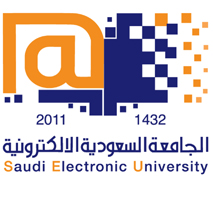 الجامعة السعودية الالكترونية          نموذج الإجابة الجامعة السعودية الالكترونية          اسم المقرر : المهارات الأكاديميةاختبار نهائي ( 24.12.2013)         اسم الطالب : ........................................................الرقم الجامعي : ....................................................اسم المدرس : ..................................  CRN :    ..............تعليمات الاختبار : مدة الاختبار ساعتان.لا يسمح باستخدام الجوال أو الآلة الحاسبة أو فتح الكتاب.يجب الإجابة على جميع الأسئلة وعددها 5 أسئلة .يجب إفراغ رموز الإجابات للاختيارات بدقة في جداولها .عدد صفحات الاختبار 8 صفحات .تصحيح أسئلة الاختبار  : -اسم الطالب : ........................................................الرقم الجامعي : ....................................................اسم المدرس : ..................................  CRN :    ..............تعليمات الاختبار : مدة الاختبار ساعتان.لا يسمح باستخدام الجوال أو الآلة الحاسبة أو فتح الكتاب.يجب الإجابة على جميع الأسئلة وعددها 5 أسئلة .يجب إفراغ رموز الإجابات للاختيارات بدقة في جداولها .عدد صفحات الاختبار 8 صفحات .تصحيح أسئلة الاختبار  : -151413121110987654321302928272625242322212019181716